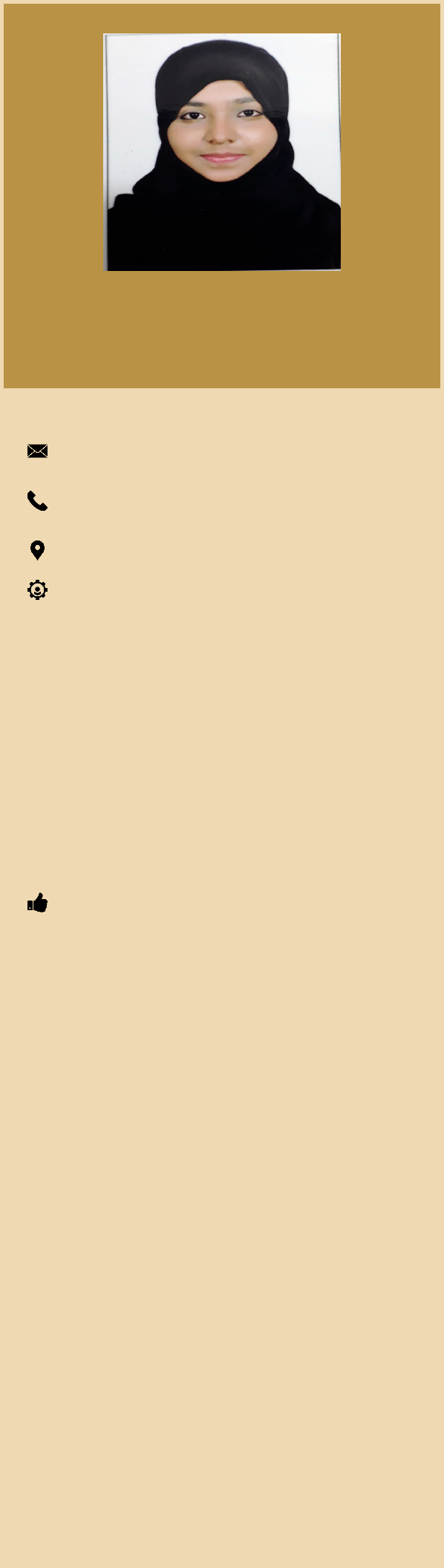 Khadija Dubai, UAE.SkillsExcellent communication.Active listening.Fluent English.Tally.Analytical & problem solving skills.Field of InterestTallyArt & craftFAEmail: khadija-397050@gulfjobseeker.com I am available for an interview online through this Zoom Link https://zoom.us/j/4532401292?pwd=SUlYVEdSeEpGaWN6ZndUaGEzK0FjUT09 Objective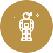 Secure a responsible career opportunity to fully utilize my skills, while making a significant contribution to the success of the company. Academic Details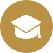 Deccan School Of Management.MBA (Finance), 89%, 2019Madina Degree College B.Com (Computers), 87%, 2017Progress Junior CollegeIntermediate, 91%, 2014Presidency Girls High School SSC, 85%, 2012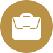 Work ExperienceAssistant Accountant, Mar 2019 - Jan 2020Role :Expenses and income balancing.Financial Statements Reconciliation.Managing student's fee.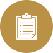 Project DetailsFinancial Statement AnalysisFinancial statement analysis done at Tech Mahindra to understand the existing financial position of the company & to know the factors that lead to the profit or loss of the firm for the past 5 years. (2013-14 to 2017-18)Period : 40 days	Team Size: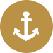 Industrial ExposureIndustrial Visit at:SEBI (Security Exchange Board of India) - 2018Masqati dairy farm - 2016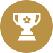 AchievementsWon Best Business Plan Award at D-Talent event (2018)Awarded Gold medal in degree for Academic Performance.Batch topper award winner in Intermediate. (2014)Certificate of distinction awarded in High School.Awarded Moulana Azad Scholarship for academic excellence.Awarded for 100% attendance. Curricular Activities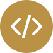 Co-CurricularActive volunteer at NSS.Communication tutor.Extra-CurricularBlogger.Badminton player. Strength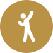 Team playerAccomodating.Self motivated.Quick learnerDedicatedOptimistic Hobbies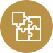 BrowsingCraftingReading booksTravelling Declaration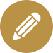 I hereby declare that all above-mentioned information is in accordance with fact or truth up to my knowledge and I bear the responsibilities for the correctness of the above mentioned particulars.